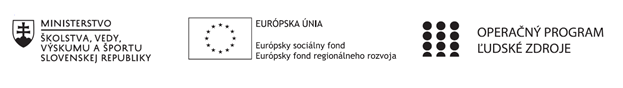 Správa o činnosti pedagogického klubu Príloha:Prezenčná listina zo stretnutia pedagogického klubuPrioritná osVzdelávanieŠpecifický cieľ1.1.1 Zvýšiť inkluzívnosť a rovnaký prístup ku kvalitnému vzdelávaniu a zlepšiť výsledky a kompetencie detí a žiakovPrijímateľSúkromná základná škola, Dneperská 1, KošiceNázov projektuNielen doučovanie ale „daco vecej“Kód projektu  ITMS2014+312011R043Názov pedagogického klubu Pedagogický klub učiteľov prírodovedných predmetovDátum stretnutia  pedagogického klubu22.03.2019Miesto stretnutia  pedagogického klubuUčebňa informatikyMeno koordinátora pedagogického klubuMgr. Jana SabolováOdkaz na webové sídlo zverejnenej správywww.dneperska.sk/szsprojekt2019Manažérske zhrnutie:Anotácia:Cieľom zasadnutia klubu  je:  uskutočniť didaktickú analýzu obsahu meraní PISA Kľúčové slová: projekt, merania PISA, prírodovedná gramotnosťHlavné body, témy stretnutia, zhrnutie priebehu stretnutia: Program stretnutiaÚvodPrírodovedná gramotnosť a PISA: Rozbor učiva tematického celkuDiskusiaZáverK bodu 1:Zasadnutie členov  klubu sa uskutočnilo 22.03.2019  v učebni informatiky SZŠ Dneperská 1 Košice. V úvode  stretnutia Mgr. Jana Sabolová privítala  prítomných členov klubu prírodovedných predmetov, privítala manažérku projektu Dr. Melišovú,  a oboznámila ich s programom zasadnutia.              K bodu 2:Mgr. J. Sabolová informovala prítomných o prírodovednej gramotnosti v kontexte meraní PISA. Uviedla že prírodovedná gramotnosť  v zmysle  štátneho vzdelávacieho programu  (ŠVP) tvorí súčasťou vzdelávacej oblasti Človek a príroda a Človek a spoločnosť. Aj keď projekt je prioritne  zameraný na žiakov 1. stupňa na úrovni súčasných meraní je možné zaznamenať výsledky v oblasti T5 a T9 v horizonte 2 a viac  rokov, preto je v súčasnosti  vhodné zaoberať aj problematikou prírodovednej gramotnosti žiakov 8. ročníka našej školy. ŠVP v charakteristike  vzdelávacích oblastí  implicitne pomenováva  úrovne prírodovednej gramotnosti ako ciele vzdelávania prostredníctvom obsahu tejto oblasti. Východiskom vzdelávacieho programu je obsahový a výkonový štandard prírodovedných predmetov (ŠVP ISCED 2 a ISCED 3), ktorý by mal učiteľ aplikovať v príprave a riadení vlastného vyučovania s rešpektovaním nových prístupov a použitím efektívnych metód. Zameraním na vzdelávaciu oblasť umožňuje vzdelávací program zlepšiť komunikáciu a vzájomnú kooperácie učiteľov rôznych aprobačných predmetov. Mgr. J. Sabolová  podala informácie o prírodovednej gramotnosti v kontexte meraní PISA, v zmysle toho  ako sa v týchto meraniach zisťuje výkonnostná úroveň žiakov. Podľa D. Výbohovej, (Rozvoj prírodovednej gramotnosti v základnej škole, 2013, MPC Bratislava ) https://mpc-edu.sk/sites/default/files/publikacie/vybohova_rozvoj_prirodovednej_gramotnosti_v_ZS.pdf uviedla, že PISA sa líši od prechádzajúcich porovnávacích štúdií žiackych výkonov  komplexnou a detailnou databázou údajov, ktorá zohľadňuje okrem vlastnej výkonnosti študentov aj rodinné, sociálne a individuálne aspekty výkonu mladých ľudí (napr. ukazovatele rodinného, domáceho zázemia, záujmy a postoje mladých ľudí, charakteristiku školy). Tieto  kontextové faktory môžu  interpretovať nielen rozdiely vo výkonnosti, ale aj je  preukazujú na  súvislosti medzi výkonom žiaka a konkrétnymi rámcovými podmienkami, v ktorých je proces učenia/učenia sa realizovaný. PISA zahŕňa všetky 3 sledované oblasti: čitateľskú, matematickú aj prírodovednú gramotnosť. Asi  jedna polovica času vyhradeného na riešenie testov je venovaná tej oblasti, na ktorú štúdia kladie v danom cykle dôraz. Zvyšný čas je rovnomerne rozdelený medzi ostávajúce dve oblasti. V  štúdii PISA sa spravidla používa 13 variantov testov v tlačenej podobe, ktoré sa zadávajú žiakom v ich vyučovacom jazyku. Žiaci majú na ich vypracovanie čas 2 hodiny; vypĺňajú aj dotazníky, v ktorých poskytujú informácie o svojom domácom prostredí, ich kompletizácia trvá 30 minút. (PISA 2006). Výkonnostné testy okrem spomínaných oblastí zahŕňajú aj prierezové kompetencie, ako je schopnosť riešiť problémy a schopnosť autonómneho učenia sa.V zmysle uvedeného internetového zdroja informovala prítomných o tom, čo sa meria v štúdii PISA.  Úlohy použité v teste PISA sa len z časti  zhodujú s úlohami tradične používanými v slovenskom vzdelávacom systéme v rámci prírodovedných predmetov. Dôvodom je predovšetkým odlišné chápanie prírodovedného vzdelávania (gramotnosti) v PISA meraniach. Základné prírodovedné vzdelanie 9 (prírodovedná gramotnosť) je definované v medzinárodnej štúdii PISA 2006 (s. 29) ako „schopnosť používať vedecké poznatky, identifikovať otázky a vyvodzovať dôkazmi podložené závery na pochopenie a tvorbu rozhodnutí o svete prírody a zmenách, ktoré v ňom v dôsledku ľudskej aktivity nastali.“ Dôraz v úlohách je  zameraný   na výstupy s nadväznosťou na  osobné rozhodnutia v oblasti zdravia a životného prostredia. V koncepte PISA meraní je možné pozorovať  3 aspekty prírodovednej gramotnosti: 1. Základná znalosť kľúčových vedeckých pojmov (napr. vývoj, pohyb). 2. Ovládanie typických prírodovedných spôsobov myslenia a pracovných postupov (napr. logické uvažovanie, argumentácia). 3. Spôsobilosť tieto vedomosti a zručnosti zmysluplne a primerane využiť v bežných životných situáciách. K bodu 3:Členovia  klubu   diskutovali o uvedenej problematike v zmysle uvedeného  internetového zdroja, v ktorom sú  konkretizované  príklady úloh so zameraním na rozvoj prírodovednej gramotnosti, súčasne sa zhodli na tom, že v budúcnosti by bolo vhodné predložiť k analýze návrh použiteľného didaktického materiálu projektu.              K bodu 4:             V závere stretnutia prítomní prijali závery - uznesenie klubu.               Mgr. Jana Sabolová poďakovala  prítomným za účasť, diskusiu. Súčasne navrhla termín               ďalšieho stretnutia  v mesiaci apríl 2019 spresniť dodatočne na základe pracovnej vyťaženosti             členov klubu.Závery a odporúčania:Uznesenie:Členovia pedagogického klubu učiteľov prírodovedných predmetov: vzali na vedomie:informácie  k meraniam PISA,informácie o internetových zdrojoch k štúdiu prírodovednej gramotnosti. Klub prírodovedných predmetov ukladá jej členom:získať informácie a kompetencie pre rozvoj prírodovednej gramotnosti, predložiť k analýze návrh použiteľného didaktického materiálu projektu. Vypracoval (meno, priezvisko)Mgr. Jana SabolováDátum22.03.2019PodpisSchválil (meno, priezvisko)RNDr. Miriam Melišová-ČugováDátum29.03.2019Podpis